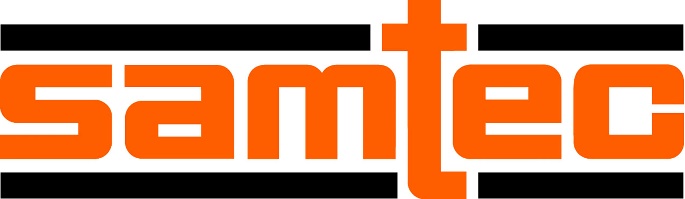 PARA DIFUSIÓN INMEDIATA12 de septiembre de 2023CONTACTO:  Mediaroom@samtec.com Samtec gana el estudio de servicio al cliente de Bishop en Europa por 12ª vezSamtec ha logrado el primer puesto en el estudio de servicio al cliente de la industria de conectores electrónicos en Europa 2023, elaborado por Bishop and Associates. Es la 12ª victoria consecutiva para Samtec en este estudio. Desde interconexiones estándar hasta diseños exclusivos de alto rendimiento, la completa línea de productos de Samtec cubre las necesidades de interconectividad de numerosos sectores, como industria, militar/aeroespacial, informática/semiconductores, automoción, comunicaciones de datos, medicina e instrumentación.“Lograr la primera plaza en este estudio de servicio al cliente en Europa de Bishop and Associates es un éxito fantástico”, señaló Ron Bishop, Presidente y Fundador de Bishop & Associates. “Ganar de nuevo este estudio en un entorno tan complicado para las cadenas de suministro como durante el caos de la Covid refleja el compromiso de Samtec con los principios de su Sudden Service”.Sudden Service® es el incomparable soporte al cliente de Samtec, que abarca el diseño inicial, la compra, la entrega y el servicio técnico posventa. Incluye muestras gratuitas de productos, acceso a numerosos recursos técnicos en línea (como modelos, fichas técnicas, documentos e informes de pruebas), asistencia personalizada para el diseño, así como herramientas innovadoras en línea que ayudan a agilizar el proceso de diseño.Acerca del estudioPara este estudio, Bishop & Associates contactó con fabricantes de equipamiento electrónico (OEM), fabricantes de productos de cableado, subcontratistas (CEM) y distribuidores de toda Europa con el objetivo de determinar cuál es el rendimiento de la industria de conectores y de algunos fabricantes de conectores seleccionados. El estudio cita a 28 fabricantes de conectores, entre ellos Phoenix Contact, Amphenol, Molex, TE Connectivity, WAGO, ept, HARTING, Harwin, Rosenberger y Hirose.Las personas encuestadas representan a diversos sectores del mercado, como industria, automoción, vehículos eléctricos, militar/gobiernos, telecomunicaciones/ comunicaciones de datos, medicina, informática/periféricos, prueba/medida/ instrumentación, electrónica de consumo, transporte, aviación civil y energía. Los participantes identificaron su puesto de trabajo como ingeniería (58%), compras (25%) u otro (17%).Resultados del estudioSamtec logró el primer puesto entre los suministradores de conectores en Europa. El estudio cubrió muchas categorías utilizadas para determinar la clasificación. Esta es una lista se los resultados de Samtec por categoría:1º en ingeniería1º en compras1º en OEM1º en CEM/EMS1º en distribuidores1º en empresas de productos de cableado1º en calidad del producto1º en cumplir fechas de entrega, fechas de envío y plazos1º en soporte técnico y conocimientos1º en tiempos de respuesta para nuevos diseños de conectores1º en soporte externo de ventas; ventas internas/soporte de servicio al cliente1º en efectividad total al gestionar problemas1º en obtención de muestras1º de la web www.samtec.com:1º en facilidad de uso de la web1º en facilidad para encontrar el conector necesario en la web1º en disponibilidad de documentación técnica en la web1º en satisfacción al realizar pedidos en línea1º por ingeniería y comprasSamtec en EuropaSamtec cuenta en Europa con numerosas oficinas de ventas y servicio, así como con socios distribuidores. Para localizar la oficina más cercana, visite Locations Search | Samtec.Samtec estará presente próximamente en dos importantes eventos europeos. Venga a visitar a los equipos de ventas e ingeniería de Samtec en:EUMW en Berlín (Alemania), 19-21 de septiembre, stand 307C ECOC en Glasgow (Escocia), 2-4 de octubre, stand 542Para más información contacte con MediaRoom@samtec.com.Acerca de Bishop and AssociatesBishop and Associates es una firma de investigación de mercados especializada en la industria mundial de conectores electrónicos. La firma publica un boletín mensual titulado “The Bishop Report” y la publicación digital quincenal “Connector Supplier”. Sus informes, elaborados por un equipo de 20 investigadores, se centran en regiones geográficas, mercados de equipos de usuarios finales, conectores y tecnologías de interconexión. La firma también suministra servicios de búsqueda de personal directivo y realiza estudios para varios clientes, o para determinados clientes, además de ofrecer asistencia en uniones y adquisiciones.Acerca de Samtec
Samtec fue fundada en 1976 y es un fabricante de una amplia línea de soluciones de interconexión electrónica con presencia mundial y una facturación de 950 millones de dólares. Entre sus productos se encuentran soluciones para conexiones de alta velocidad entre placas, cables de alta velocidad, interconexiones ópticas para placas intermedias y paneles, RF de precisión, apilamiento flexible, y componentes y cables micro/robustos. Los centros tecnológicos de Samtec trabajan en el desarrollo de tecnologías, estrategias y productos para optimizar las prestaciones y el coste de un sistema, desde la pastilla de semiconductor sin encapsular hasta una interfase situada a 100 metros, y con todos los puntos de interconexión situados entre medio. Con sus más de 40 sedes y la comercialización de sus productos en 125 países, la presencia mundial de Samtec le permite ofrecer un servicio al cliente incomparable. Para más información, visite http://www.samtec.com.Samtec, Inc.
P.O. Box 1147
New Albany, IN 47151-1147
USA
Tel.: 1-800-SAMTEC-9 (800-726-8329)
www.samtec.com